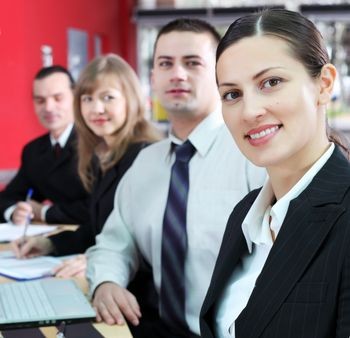 Company Name or LOGO:Job Title/Internship/COOP:Job Description or Minimum Requirements /Internship/COOP:Opportunity Date (Month/Day/Year): Application Deadline:Type of Position:______ Part-Time			______ Full-Time Number of Weekly Hours:Compensation:______ Pay		______ Stipend		______ Without Pay	* Salary: _________________________Area of Specialization:Location:Contact Person & Job Position: E-mail of Contact Person:E-mail to send resume or application URL:Phone Number:Posting Date:Please include in the subject of the email “Referred by Programa ENLACE UPR-RRRP”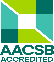 